MathsWritingArt/DTScienceOtherCount to 100.Write some sentences to describe this fish. 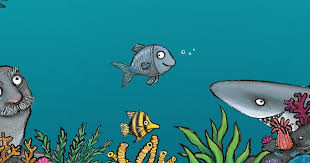 Make a 3D model of a sea creature.Read a book or something on the internet about sea creatures.  What did you find out?Read a book to someone in your family.Go on a number hunt!  Can you find any numbers up to 100 in your house? Can you find one more and one less than the numbers you find?Tiddler the fish in the picture is always late for school!  Write a funny reason why he might be late.Draw a picture to go with your story about why Tiddler is late for school.What materials can you find in your bedroom?  Can you find something hard and something squishy?Watch a film and write a review explaining what you thought about it. Make an ice-cream using 2D shapes.Explore the Great Barrier Reef and write some sentences about what you can see.Make an ice-cream sundae or another cold treat for a warm day!Describe the taste and the feeling of your cold treat.Write a poem about the seaside.Practice counting in 2s!Write some sentences about your favourite ice-cream.  What flavour is it?  What toppings does it have?Design your favourite ice-cream. Keep a weather diary over the week.Think of a word. Can you draw a picture of the word for somebody else to guess?